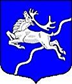 Приложение к постановлению от 24.06.2019 № 57-МА-2019Порядоксоставления и ведения кассового плана исполнения бюджета внутригородского муниципального образования Санкт-Петербурга муниципальный округ Северный в текущем финансовом годуОбщие положения1.1. Настоящий Порядок определяет правила составления и ведения кассового плана исполнения бюджета ВМО МО Северный (далее – кассовый план) в текущем финансовом году.При организации исполнения бюджета ВМО МО Северный (далее – бюджет)  в текущем финансовом году кассовый план определяет прогнозное состояние единого счета бюджета, включая временный кассовый разрыв и объем временно свободных средств, являющийся предельным объемом денежных средств, возможным к использованию на осуществление операций по управлению остатками средств на едином счете бюджета.       1.2.  Кассовый план включает:- кассовый план исполнения бюджета на текущий финансовый год.1.3. Составление кассового плана осуществляется Местной администрацией внутригородского муниципального образования Санкт-Петербурга муниципальный округ Северный (далее – Местная администрация).Порядок составления кассового планаКассовый план на текущий финансовый год составляется Местной администрацией по форме согласно приложению 1 к настоящему Порядку и отражает распределение налоговых и неналоговых доходов, безвозмездных поступлений, расходов и дефицита бюджета по кварталам.         2.2. Кассовый план на текущий финансовый год составляется на основе:-    показателей, предусмотренных (учтенных при формировании) в законе о бюджете на очередной финансовый год -    прогноза кассовых поступлений по доходам бюджета на текущий финансовый год;-    прогноза кассовых выплат по расходам бюджета на текущий финансовый год;- прогноза кассовых поступлений и кассовых выплат по источникам финансирования дефицита бюджета на текущий финансовый год.2.3. Прогноз кассовых выплат из бюджета по оплате муниципальных контрактов, иных договоров формируется с учетом определенных при планировании закупок товаров, работ, услуг для обеспечения муниципальных нужд сроков и объемов оплаты денежных обязательств по заключаемым муниципальным контрактам, иным договорам.2.4. Главные администраторы доходов  бюджета, источников финансирования дефицита, главные распорядители средств бюджета для формирования кассового плана представляют в финансовый орган в десятидневный срок с момента принятия бюджета на очередной финансовый год поквартальное распределение поступления доходов бюджета, поквартальное распределение источников финансирования дефицита бюджета, поквартальное распределение кассовых выплат бюджета.2.5. Местная администрация  на основании полученной информации формирует кассовый план на текущий финансовый год в срок до 31 декабря предшествующего года.Порядок ведения кассового плана3.1. Ведение кассового плана осуществляется посредством внесения изменений в показатели кассового плана на текущий финансовый год.3.2. Внесение изменений в показатели кассового плана на текущий финансовый год осуществляется Местной администрацией:- на основании уточнения имеющейся в Местной администрации  информации о кассовом исполнении бюджета;- в случаях внесения изменений в решение о бюджете на текущий финансовый год; в сводную бюджетную роспись бюджета.          3.3. Средства бюджета не использованные в течение квартала подлежат включению в следующий период с учетом ожидаемого поступления.3.4. Кассовый план уточняется в следующие сроки:- не позднее трёх рабочих дней со дня принятия решения о внесении изменений и дополнений в бюджет на текущий финансовый год, сводную бюджетную роспись;- в ходе исполнения бюджета МО МО Северный по кассовым поступлениям и/или при наличии неиспользованных остатков бюджетных средств по итогам квартала – до 10 числа месяца следующего за отчетным кварталом.3.5. Кассовый план утверждается Местной администрации внутригородского муниципального образования Санкт-Петербурга муниципальный округ Северный.Приложение 1к порядку составления и ведениякассового плана исполнения бюджетаМестная администрациявнутригородского муниципального образования Санкт-Петербургамуниципальный округСеверныйМестная администрациявнутригородского муниципального образования Санкт-Петербургамуниципальный округСеверныйМестная администрациявнутригородского муниципального образования Санкт-Петербургамуниципальный округСеверныйМестная администрациявнутригородского муниципального образования Санкт-Петербургамуниципальный округСеверныйПОСТАНОВЛЕНИЕПОСТАНОВЛЕНИЕПОСТАНОВЛЕНИЕПОСТАНОВЛЕНИЕ     Об утверждении порядкасоставления и ведения кассового плана исполнения бюджета внутригородского муниципального образования Санкт-Петербурга муниципальный округ Северный в текущем финансовом году     Об утверждении порядкасоставления и ведения кассового плана исполнения бюджета внутригородского муниципального образования Санкт-Петербурга муниципальный округ Северный в текущем финансовом году     Об утверждении порядкасоставления и ведения кассового плана исполнения бюджета внутригородского муниципального образования Санкт-Петербурга муниципальный округ Северный в текущем финансовом году     Об утверждении порядкасоставления и ведения кассового плана исполнения бюджета внутригородского муниципального образования Санкт-Петербурга муниципальный округ Северный в текущем финансовом году«24» июня 2019г.                                                                                 № 57-МА-2019«24» июня 2019г.                                                                                 № 57-МА-2019«24» июня 2019г.                                                                                 № 57-МА-2019«24» июня 2019г.                                                                                 № 57-МА-2019В соответствии со статьями 169 и 184 Бюджетного кодекса Российской Федерации, Уставом внутригородского муниципального образования Санкт-Петербурга муниципальный округ Северный, положением о бюджетном процессе во внутригородском муниципальном образовании Санкт-Петербурга муниципальный округ Северный Местная администрацияПОСТАНОВЛЯЕТ:Утвердить порядок составления и ведения кассового плана исполнения бюджета внутригородского муниципального образования Санкт-Петербурга муниципальный округ Северный в текущем финансовом году согласно приложению к настоящему постановлению.Признать постановление Местной администрации от 31.12.2009 №126-Б «О порядке составления и ведения кассового плана по бюджету муниципального образования муниципальный округ Северный» утратившим силу.Настоящее постановления вступает в силу после его официального опубликования.Контроль за исполнением настоящего постановления оставляю за собой. В соответствии со статьями 169 и 184 Бюджетного кодекса Российской Федерации, Уставом внутригородского муниципального образования Санкт-Петербурга муниципальный округ Северный, положением о бюджетном процессе во внутригородском муниципальном образовании Санкт-Петербурга муниципальный округ Северный Местная администрацияПОСТАНОВЛЯЕТ:Утвердить порядок составления и ведения кассового плана исполнения бюджета внутригородского муниципального образования Санкт-Петербурга муниципальный округ Северный в текущем финансовом году согласно приложению к настоящему постановлению.Признать постановление Местной администрации от 31.12.2009 №126-Б «О порядке составления и ведения кассового плана по бюджету муниципального образования муниципальный округ Северный» утратившим силу.Настоящее постановления вступает в силу после его официального опубликования.Контроль за исполнением настоящего постановления оставляю за собой. В соответствии со статьями 169 и 184 Бюджетного кодекса Российской Федерации, Уставом внутригородского муниципального образования Санкт-Петербурга муниципальный округ Северный, положением о бюджетном процессе во внутригородском муниципальном образовании Санкт-Петербурга муниципальный округ Северный Местная администрацияПОСТАНОВЛЯЕТ:Утвердить порядок составления и ведения кассового плана исполнения бюджета внутригородского муниципального образования Санкт-Петербурга муниципальный округ Северный в текущем финансовом году согласно приложению к настоящему постановлению.Признать постановление Местной администрации от 31.12.2009 №126-Б «О порядке составления и ведения кассового плана по бюджету муниципального образования муниципальный округ Северный» утратившим силу.Настоящее постановления вступает в силу после его официального опубликования.Контроль за исполнением настоящего постановления оставляю за собой. В соответствии со статьями 169 и 184 Бюджетного кодекса Российской Федерации, Уставом внутригородского муниципального образования Санкт-Петербурга муниципальный округ Северный, положением о бюджетном процессе во внутригородском муниципальном образовании Санкт-Петербурга муниципальный округ Северный Местная администрацияПОСТАНОВЛЯЕТ:Утвердить порядок составления и ведения кассового плана исполнения бюджета внутригородского муниципального образования Санкт-Петербурга муниципальный округ Северный в текущем финансовом году согласно приложению к настоящему постановлению.Признать постановление Местной администрации от 31.12.2009 №126-Б «О порядке составления и ведения кассового плана по бюджету муниципального образования муниципальный округ Северный» утратившим силу.Настоящее постановления вступает в силу после его официального опубликования.Контроль за исполнением настоящего постановления оставляю за собой. И.о. ГлавыС.В. ПустосмеховаУТВЕРЖДЕНОУТВЕРЖДЕНОУТВЕРЖДЕНОГлава Местной администрацииГлава Местной администрацииГлава Местной администрации_________________  _________________  _________________  "___" ____________ 20__"___" ____________ 20__"___" ____________ 20__КАССОВЫЙ ПЛАН ИСПОЛНЕНИЯ БЮДЖЕТА МО МО СЕВЕРНЫЙ НА ТЕКУЩИЙ ФИНАНСОВЫЙ ____ ГОДКАССОВЫЙ ПЛАН ИСПОЛНЕНИЯ БЮДЖЕТА МО МО СЕВЕРНЫЙ НА ТЕКУЩИЙ ФИНАНСОВЫЙ ____ ГОДКАССОВЫЙ ПЛАН ИСПОЛНЕНИЯ БЮДЖЕТА МО МО СЕВЕРНЫЙ НА ТЕКУЩИЙ ФИНАНСОВЫЙ ____ ГОДКАССОВЫЙ ПЛАН ИСПОЛНЕНИЯ БЮДЖЕТА МО МО СЕВЕРНЫЙ НА ТЕКУЩИЙ ФИНАНСОВЫЙ ____ ГОДКАССОВЫЙ ПЛАН ИСПОЛНЕНИЯ БЮДЖЕТА МО МО СЕВЕРНЫЙ НА ТЕКУЩИЙ ФИНАНСОВЫЙ ____ ГОДКАССОВЫЙ ПЛАН ИСПОЛНЕНИЯ БЮДЖЕТА МО МО СЕВЕРНЫЙ НА ТЕКУЩИЙ ФИНАНСОВЫЙ ____ ГОДКАССОВЫЙ ПЛАН ИСПОЛНЕНИЯ БЮДЖЕТА МО МО СЕВЕРНЫЙ НА ТЕКУЩИЙ ФИНАНСОВЫЙ ____ ГОДКАССОВЫЙ ПЛАН ИСПОЛНЕНИЯ БЮДЖЕТА МО МО СЕВЕРНЫЙ НА ТЕКУЩИЙ ФИНАНСОВЫЙ ____ ГОДНаименование органа, осуществляющего кассовое обслуживание исполнения бюджета:Наименование органа, осуществляющего кассовое обслуживание исполнения бюджета:Глава по БК:Глава по БК:Дата:Дата:Единица измерения:Единица измерения:тыс. рублейтыс. рублейтыс. рублейп/пНаименование показателяУтверждено по бюджетуПРОГНОЗ ИСПОЛНЕНИЯПРОГНОЗ ИСПОЛНЕНИЯПРОГНОЗ ИСПОЛНЕНИЯПРОГНОЗ ИСПОЛНЕНИЯПрогноз исполнения бюджета на годОтклонение от утвержденного бюджетап/пНаименование показателяУтверждено по бюджету1 квартал2 квартал3 квартал4 кварталПрогноз исполнения бюджета на годОтклонение от утвержденного бюджета1.КАССОВЫЕ ПОСТУПЛЕНИЯ ПО ДОХОДАМ - всего, в том числе:1.1.Налоговые и неналоговые доходы, в том числе:1.1.1.Налоговые  доходы1.1.2.Неналоговые доходы1.3.Безвозмездные поступления, в том числе:1.3.1.Субвенции1.3.2.Субсидия2.КАССОВЫЕ ВЫПЛАТЫ ПО РАСХОДАМ - всего, в том числе:2.1.Расходы за счет средств бюджета 2.2.Расходы за счет межбюджетных трансфертов, в том числе:2.2.1.Субвенции2.2.2.Субсидия3.Дефицит (-), профицит (+)4.Источники внутреннего финансирования дефицита бюджета 5.Остатки на едином счете бюджета на начало периода6.Остатки на едином счете бюджета на конец периода7.Временно свободные средства бюджета